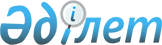 Алматы қаласы әкімдігінің "Алматы қаласы әкімдігінің кейбір қаулыларының күші жойылды деп тану туралы" 2023 жылғы 10 тамыздағы № 3/436 қаулысының күшін жою туралыАлматы қаласы әкімдігінің 2023 жылғы 17 тамыздағы № 3/450 қаулысы
      Қазақстан Республикасының "Қазақстан Республикасындағы жергілікті мемлекеттік басқару және өзін-өзі басқару туралы" Заңының 37 бабына сәйкес Алматы қаласының әкімдігі ҚАУЛЫ ЕТЕДІ:
      1. Алматы қаласы әкімдігінің "Алматы қаласы әкімдігінің кейбір қаулыларының күші жойылды деп тану туралы" 2023 жылғы 10 тамыздағы № 3/436 қаулысының күші жойылсын.
      2. Осы қаулының орындалуын бақылау Алматы қаласы әкiмiнiң жетекшілік ететін орынбасарына жүктелсiн.
					© 2012. Қазақстан Республикасы Әділет министрлігінің «Қазақстан Республикасының Заңнама және құқықтық ақпарат институты» ШЖҚ РМК
				
      Алматы қаласының әкімі

Е. Досаев
